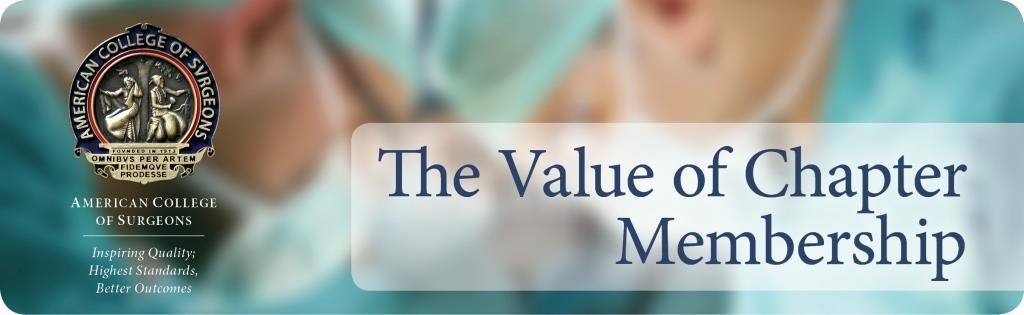 Dear Dr. [insert name]Congratulations on your acceptance as an Initiate into the American College of Surgeons! The [insert chapter name] is pleased to learn of your upcoming Fellowship, and would like to take this opportunity to inform you of the benefits our local chapter of ACS has to offer:  Networking: Networking opportunities that  enable members to build strong professional relationships with surgical peersAdvocacy: Opportunities to participate in advocacy activities at the state and federal levels that impact the practicing surgeon and patientsContinuing education: Convenient educational meetings and local CMELeadership opportunities: Leadership opportunities within the chapter council that can translate to future leadership roles within the CollegeVolunteerism: Occasions to give back to the profession through volunteerism, both domestically and internationallyMentoring: A forum to engage and mentor young surgeons, trainees, and medical students.[list any other benefits unique to your chapter]I would like to formally invite you to become a member of the [insert chapter name] and offer you [insert membership discount offer] during your first year as a Fellow with the American College of Surgeons. Visit the [insert chapter website URL] to learn more about what the [insert chapter name] can do to enhance your membership in the American College of Surgeons.Sincerely, President of the [insert chapter name]